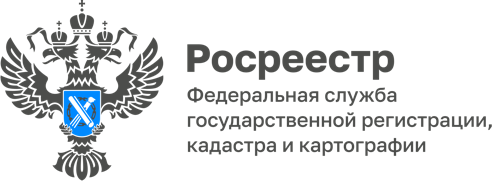 В Ярославской области поставлены на учет 4 многоквартирных жилых домаВ июне 2022 г. Управлением Росреестра по Ярославской области поставлены на государственный кадастровый учет четыре многоквартирных жилых дома. 9 - этажный дом в г. Ярославле по ул. Шпальной площадью 4176,2 кв.м.18-этажный жилой дом в современном Фрунзенском районе г. Ярославля, территория, ограниченная просп. Фрунзе, ул. Чернопрудной, ул. Лескова, ул. Бурмакинской), строение 1Б, площадь дома 25432, 5 кв.м.Многоквартирный жилой дом площадью 6287,3 кв.м. 8-9 этажный в экологически чистом Заволжском районе г. Ярославля (ул. Маяковского, д. 13б).В красивом городе на Волге (г. Тутаев Ярославской области) по ул. В.В. Терешковой, д.13 поставлен на учет 5 этажный жилой дом, площадью 3796,9 кв.м. Кроме того,  в г. Рыбинск,  по ул. Баженова, д.1а внесены изменения в ЕГРН в связи с постановкой на кадастровый учет двух этапов строительства жилого дома.	«Государственный кадастровый учет многоквартирных жилых домов осуществляется в Управлении в пятидневный срок, решения о приостановлении по данной категории дел отсутствуют, что является результатом  тесного и плодотворного сотрудничества с департаментом строительства Ярославской области», - прокомментировала руководитель Управления Елена Галеева.   #СтатистикаРосреестра #УчетМКДКонтакты для СМИ:Анисимова Марина,Пресс-служба Управления Росреестра по Ярославской области+7 (4852) 73 98 54, pr.yarufrs@r76.rosreestr.ruhttps://rosreestr.gov.ru/150999, г. Ярославль, пр-т Толбухина, д. 64а